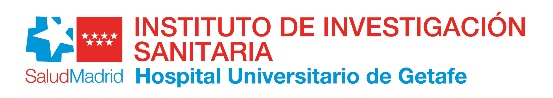 LISTA DE ARTÍCULO o ARTÍCULOS PRESENTADOS AL PREMIO: (Formato de cita standard (Autor/es, título, Revista, Año; volumen, primera página-última página. Imprescindible presentar copia(s)en formato *.pdf)IDENTIFICACIÓN Y PROCEDENCIA DE LOS AUTORES:(Se detallarán el nombre y los apellidos del autor o autores los componentes del grupo, así como la Institución y Servicio a que pertenecen) BREVE DESCRIPCIÓN DE (Del grupo investigador o del investigador único) PREMIO DE INVESTIGACIÓN HUG 2021 - DocumentaciónEl representante del grupo de investigación o  investigador único autores de la publicación:(firma)Dr: ……………………………………………….Getafe,    de                     de 2021